分離是為了下一次的重逢,祝:鵬程萬里。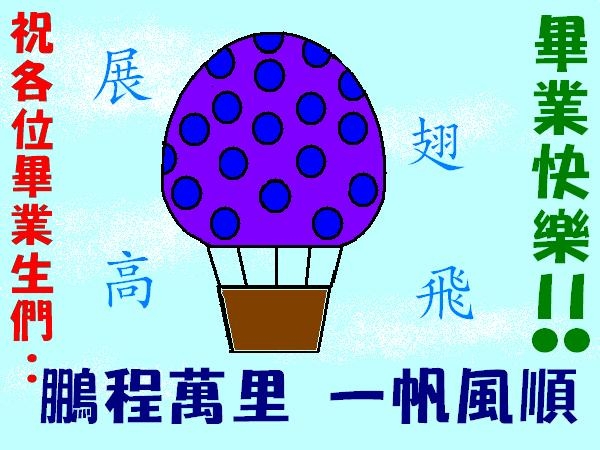 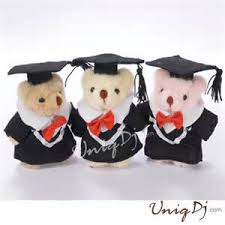 要記得我們ㄛ